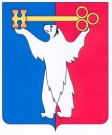 АДМИНИСТРАЦИЯ ГОРОДА НОРИЛЬСКАКРАСНОЯРСКОГО КРАЯРАСПОРЯЖЕНИЕ26.06.2017                                           г. Норильск                                            № 3443Об утверждении Перечня организаций	С целью обеспечения в 2017 году детей работников бюджетной сферы, отдельных категорий детей новогодними подарками, во исполнение Решения Норильского городского Совета депутатов «Об установлении дополнительных мер социальной поддержки и социальной помощи для отдельных категорий граждан, предоставляемых за счет средств бюджета муниципального образования город Норильск» от 21.09.2010 № 28-676, в соответствии с Порядком обеспечения новогодними подарками детей работников бюджетной сферы, отдельных категорий детей, утвержденным постановлением Администрации города Норильска от 24.06.2011 № 327,Утвердить:Перечень организаций, финансовое обеспечение деятельности которых осуществляется за счет средств федерального, краевого и местного бюджетов (прилагается).Перечень организаций, ответственных за распределение новогодних подарков отдельным категориям детей (прилагается).Опубликовать настоящее распоряжении в газете «Заполярная правда» и разместить его на официальном сайте муниципального образования город Норильск.Руководитель Администрации города Норильска			     Е.Ю. Поздняков							      УТВЕРЖДЕНраспоряжениемАдминистрации города Норильскаот 26.06.2017 №3443Перечень организаций, финансовое обеспечение деятельности которых осуществляется                  за счет средств федерального, краевого и местного бюджетов Примечание:м - местный бюджетк – краевой бюджетф – федеральный бюджет							      УТВЕРЖДЕНраспоряжениемАдминистрации города Норильскаот 26.06.2017 №3443Переченьорганизаций, ответственных за распределение новогодних подарковотдельным категориям детей№ п/пНаименование организации, учрежденияПрим 1Администрация города Норильскам2Кайерканское территориальное управление Администрации города Норильскам3Талнахское территориальное управление Администрации города Норильскам4Снежногорское территориальное управление Администрации города Норильскам5Норильский городской Совет депутатовм6Управление жилищно – коммунального хозяйства Администрации города Норильскам7Финансовое управление Администрации города Норильскам8Управление жилищного фонда Администрации города Норильскам9Управление имущества Администрации города Норильскам10Муниципальное казенное учреждение «Управление капитальных ремонтов и строительства Администрации города Норильска»м11Управление муниципальных закупок Администрации города Норильскам12Управление общего и дошкольного образования Администрации города Норильскам13Управление по делам культуры и искусства Администрации города Норильскам14Управление по спорту Администрации города Норильскам15Управление потребительского рынка и услуг Администрации города Норильскам16Управление социальной политики Администрации города Норильскам17Муниципальное бюджетное учреждение муниципального образования город Норильск «Информационный центр «Норильские новости»м18Контрольно – счетная палата города Норильскам19Муниципальное бюджетное учреждение «Комплексный центр социального обслуживания населения муниципального образования город Норильск»м20Муниципальное казенное учреждение «Управление по содержанию и строительству автомобильных дорог города Норильска»м21Муниципальное бюджетное учреждение «Автохозяйство»м22Муниципальное бюджетное учреждение «Реабилитационный центр для детей и подростков с ограниченными возможностями «Виктория»м23Муниципальное казенное учреждение «Служба спасения»м24Некоммерческая организация «Норильский городской Фонд поддержки предпринимательства»м25«Фонд социальной защиты населения Норильского промышленного района»м26Муниципальное казенное учреждение «Норильский городской архив»м27Муниципальное учреждение «Управление по делам гражданской обороны и чрезвычайным ситуациям Администрации города Норильска»м28Муниципальное бюджетное учреждение «Центр социальной помощи семье и детям «Норильский»м29Норильский филиал краевого государственного специализированного бюджетного учреждения по ведению бухгалтерского учета «Территориальная централизованная бухгалтерия»к30Федеральное государственное бюджетное образовательное учреждение высшего образования «Норильский государственный индустриальный институт»к31Территориальный отдел в городе Норильске министерства здравоохранения Красноярского краяк32Краевое государственное бюджетное учреждение здравоохранения «Норильская межрайонная больница № 1»к33Норильское городское судебно-медицинское отделение Краевого государственного бюджетного учреждения здравоохранения «Красноярское краевое бюро судебно-медицинской экспертизы»к34Краевое государственное бюджетное учреждение здравоохранения«Красноярский краевой психоневрологический диспансер № 5»к35Краевое государственное бюджетное учреждение здравоохранения«Норильская станция скорой медицинской помощи»к36Краевое государственное казенное учреждение здравоохранения«Красноярский краевой центр крови № 2»к37Краевое государственное бюджетное учреждение здравоохранения«Норильская городская поликлиника № 2»к38Краевое государственное бюджетное профессиональное образовательное учреждение «Норильский медицинский техникум»к39Краевое государственное бюджетное учреждение здравоохранения«Норильский межрайонный родильный дом»к40Краевое государственное бюджетное учреждение здравоохранения«Норильская городская больница № 2»к41Краевое государственное бюджетное учреждение здравоохранения«Норильская межрайонная детская больница»к42Краевое государственное бюджетное учреждение здравоохранения«Норильская городская больница № 3»к43Краевое государственное бюджетное учреждение здравоохранения «Норильская межрайонная поликлиника № 1»к44Краевое государственное бюджетное учреждение здравоохранения«Норильская городская поликлиника № 3»к45Краевое государственное автономное учреждение здравоохранения «Норильская городская стоматологическая поликлиника»к46Управления Федерального казначейства по Красноярскому краюк47Краевое государственное бюджетное профессиональное образовательное учреждение «Норильский техникум промышленных технологий и сервиса»к48Краевое государственное бюджетное учреждение культуры «Норильский Заполярный театр драмы им. Вл. Маяковского»к49Краевое государственное казенное учреждение «Центр занятости населения города Норильска»к50Краевое государственное казенное учреждение для детей – сирот              и детей, оставшихся без попечения родителей, «Норильский детский дом»к51Филиал № 14 государственного учреждения - Красноярское региональное отделения Фонда социального страхования Российской Федерациик52Краевое государственное бюджетное профессиональное образовательное учреждение «Норильский педагогический колледж»к53Норильский филиал краевого государственного автономного учреждения дополнительного профессионального образования «Красноярский краевой институт повышения квалификации                    и профессиональной переподготовки работников образования»к54Краевое государственное казенное учреждение «Норильский отдел ветеринарии»к55Федеральное государственное казенное учреждение «7 отряд федеральной противопожарной службы по Красноярскому краю»к56Краевое государственное бюджетное общеобразовательное учреждение «Норильская школа – интернат»к57Норильский филиал территориального фонда обязательного медицинского страхования Красноярского краяк58Норильский территориальный отдел агентства записи актов гражданского состояния Красноярского краяк59Территориальный отдел по району Кайеркан города Норильска агентства  записи актов гражданского состояния Красноярского  краяк60Территориальный отдел по району Талнах города Норильска агентства  записи актов гражданского состояния Красноярского  краяк61Государственная инспекция труда в Красноярском краек62Краевое государственное бюджетное профессиональное образовательное учреждение «Норильский колледж искусств»к63Территориальная избирательная комиссии города Норильска Красноярского края к64Приемная депутата Законодательного собрания Красноярского краяк65Заполярный отдел автотранспортного и автодорожного надзора Межрегионального управления государственного автодорожного надзора по Красноярскому краю, Республике Тыва и Республике Хакасия Федеральной службы по надзору в сфере транспортак66Отделение по Красноярскому краю Сибирского главного управления Центрального банка Российской Федерации                 «Расчетно - кассовый центр г. Норильск»к67Федеральное казенное профессиональное образовательное учреждение № 280 Федеральной службы исполнения наказанияк68Объединение профсоюзных организаций работников образовательных учреждений муниципального образования                     город Норильскк69Краевое государственное бюджетное учреждение «Многофункциональный центр предоставления государственных             и муниципальных услуг» к70Отдел организации деятельности в области охоты и сохранения охотничьих ресурсов на территории Таймырского                               Долгано – Ненецкого и Эвенкийского районов Министерства природных ресурсов и экологии Красноярского краяк71Территориальное подразделение службы строительного надзора                              и жилищного контроля по городу Норильску и Таймырскому Долгано – Ненецкому районук72Норильский филиал краевого государственного казенного образовательного учреждения «Краевая вечерняя (сменная) общеобразовательная школа № 11»к73Судебные участки в городе Норильске (аппарат мировых судей                 г. Норильска)к/ф74Отдел Министерства внутренних дел Российской Федерации             по г. Норильскук/ф75Служба по надзору за техническим состоянием самоходных машин и других видов техники администрации Красноярского края. Инспекция Гостехнадзора города Норильскаф76Федеральное государственное бюджетное учреждение «Объединенная дирекция заповедников Таймыра»ф77Отделение специальной связи по городу Норильскуф78Отдел вневедомственной охраны по городу Норильску – филиал  управления «Управление вневедомственной охраны войск национальной гвардии Российской Федерации по Красноярскому краю»ф79Федеральное казенное учреждение «Объединение исправительных колоний №30» Главного управления федеральной службы исполнения наказаний по Красноярскому краюф80Таймырский центр по гидрометеорологии и мониторингу окружающей среды – филиал Федерального государственного бюджетного учреждения «Среднесибирское управление                           по гидрометеорологии и мониторингу окружающей среды»ф81Управление Пенсионного фонда Российской Федерации (государственное учреждение) в городе Норильске Красноярского краяф82Межрайонная инспекция Федеральной налоговой службы № 25                 по Красноярскому краюф83Астрономо – геодезическая обсерватория (север) войсковой                    части 67978ф84Войсковая часть № 40919ф85Войсковая часть № 82873-2ф86Войсковая часть № 96453ф87Войсковая часть № 46179-Дф88Войсковая часть № 21242ф89Военный комиссариат города Норильск и Таймырского                   Долгано – Ненецкого района Красноярского краяф90Норильское отделение Восточно - Сибирского филиала                          АО «Ростехинвентаризация - Федеральное БТИ» по Красноярскому краюф91Норильский городской суд Красноярского краяф92Филиал Федерального государственного бюджетного научного учреждения «Научно – исследовательский институт сельского хозяйства и экологии Арктики» ф93Межмуниципальный Норильский отдел Управление Федеральной службы государственной регистрации, кадастра и картографии                           по Красноярскому краю. ф94Отдел по г. Норильску – филиал Федерального государственного бюджетного учреждения «Федеральная кадастровая палата Федеральной службы государственной регистрации, кадастра                   и картографии» по Красноярскому краю ф95Управление Федеральной почтовой службы Красноярского края – филиал ФГУП «Почта России» ОСП Норильский почтамтф96Норильский инспекторский участок Федерального казенного учреждения «Центр Государственной инспекции по маломерным судам МЧС России по Красноярскому краю»ф97Норильский рыбоводно – инкубационный завод Федерального агентства по рыболовству Федерального государственного бюджетного учреждения «Енисейрыбвод» ф98Управление Федеральной службы государственной статистики                  по Красноярскому краю, Республике Хакассия и Республике Тываф99Отдел надзорной деятельности и профилактической работы                    по муниципальному образованию г. Норильск главного управления Министерства Российской Федерации по делам гражданской обороны, чрезвычайным ситуациям и ликвидации последствий стихийных бедствий по Красноярскому краюф100Отдел в г. Норильске Управления Федеральной службы безопасности Российской Федерации по Красноярскому краюф101Прокуратура г. Норильскаф102Межрайонный отдел судебных приставов по городу Норильску Управления Федеральной службы судебных приставов                        по Красноярскому краю ф103Отдел судебных приставов по району Талнах г. Норильска Управления Федеральной службы судебных приставов                            по Красноярскому краюф104Управление федеральной службы по надзору в сфере природопользования (Росприроднадзора) по Красноярскому краю ф105Федеральное казенное учреждение «Следственный изолятор № 4» Главного управления Федеральной службы исполнения наказаний по Красноярскому краюф106Федеральное казенное учреждение здравоохранения                          медико – социальная часть № 24 и медицинская часть № 23 Федеральной службы исполнения наказанийф107Бюро № 40 Федерального казенного учреждения «Главное бюро                         медико – социальной экспертизы по Красноярскому краю» Министерства труда и социальной защиты Российской Федерацииф108Бюро № 41 Федерального казенного учреждения «Главное бюро                         медико – социальной экспертизы по Красноярскому краю» Министерства труда и социальной защиты Российской Федерацииф109Таймырский филиал Федерального бюджетного учреждения «Государственный региональный центр стандартизации, метрологии и испытаний в Красноярском крае»ф110Филиал Федерального государственного унитарного предприятия «Всероссийская государственная телевизионная                                          и радиовещательная компания» «Государственная телевизионная                            и радиовещательная компания «Норильск» ГТРК «Норильск»ф111Поликлиника Федерального казенного учреждения здравоохранения «Медико - санитарная часть Министерства внутренних дел России по Красноярскому краю»ф112Филиал по г. Норильску Федерального казенного учреждения «Уголовно - исполнительная инспекция» Главного управления Федеральной службы исполнения наказаний по Красноярскому краю»ф113Межрегиональное технологическое управление Федеральной службы по экологическому, технологическому и атомному надзору (РОСТЕХНАДЗОР) ф114Таймырский линейный отдел Министерства внутренних дел Российской Федерации на транспорте (Таймырский ЛО МВД России) Аэропорт Норильскф115Отдел учета и хранения геологической информации в г. Норильске Федерального бюджетного учреждения «Территориальный фонд геологической информации по Сибирскому Федеральному округу» Красноярский филиалф116Филиал Федерального бюджетного учреждения здравоохранения «Центр гигиены и эпидемиологии в Красноярском крае» в городе Норильскеф117Федеральная служба охраны Российской Федерации «Центр специальной связи и информации в Красноярском крае»ф118Следственный отдел по городу Норильску Главного следственного управления по Красноярскому краю следственного комитета Российской Федерацииф119Помощник депутата Государственной Думы, избранного                         по одномандатному округу Красноярского краяф120Норильская комплексная магнитно – ионосферная станция филиал Федерального государственного бюджетного учреждения науки института солнечно – земной физики Сибирского отделения Российской академии наукф121Филиал 25 отряд федерального казенного учреждения «Государственное учреждение «Ведомственная охрана Министерства финансов Российской Федерации»ф122Территориальный отдел Управления Федеральной службы                      по надзору в сфере защиты прав потребителей и благополучия человека по Красноярскому краю в г. Норильскеф123Норильский филиал Федерального государственного бюджетного учреждения «Всероссийский научно-исследовательский геологический институт имени А.П. Карпинского» ф124Помощник депутата законодательного собрания                        Красноярского краяф125Красноярская таможня (отдел тылового обеспечения Таймырского таможенного поста)ф126Норильский филиал федерального казенного учреждения «Центр хозяйственного и сервисного обеспечения Главного управления Министерства внутренних дел Российской Федерации                        по Красноярскому краю»ф127Объединение профсоюзных организаций работников образовательных учреждений муниципального образования город Норильскф128Территориальное объединение профсоюзов «Федерация профсоюзов муниципального образования город Норильск»ф129Филиал федерального казенного учреждения «Центр                                по обеспечению деятельности Казначейства России» по Красноярскому краюф№ п/пНаименование организацииКатегория детей1.Муниципальное бюджетное образовательное учреждение «Школа-интернат № 2»Дети в возрасте до 18 лет и лица, достигшие 18 летнего возраста, обучающиеся в муниципальном бюджетном образовательном учреждении «Школа-интернат № 2»2.Муниципальное бюджетное учреждение «Реабилитационный центр детей и подростков                          с ограниченными возможностями  «Виктория»Дети-инвалиды в возрасте до 18 лет3.Краевое государственное казенное учреждение для детей-сирот и детей, оставшихся без попечения родителей «Норильский детский дом»Дети, проживающие в краевом государственном казенном учреждении для детей-сирот и детей, оставшихся без попечения родителей, «Норильский детский дом»4.Отдел опеки и попечительства над несовершеннолетними Администрации города НорильскаДети-сироты, дети, оставшиеся без попечения родителей, в том числе дети, находящиеся под опекой и попечительством, в возрасте до 18 лет5.Краевое государственное бюджетное общеобразовательное учреждение «Норильская общеобразовательная школа-интернат»Дети в возрасте до 18 лет и лица, достигшие 18 летнего возраста, обучающиеся в Краевом государственном бюджетном общеобразовательном учреждение для обучающихся воспитанников                       с ограниченными возможностями здоровья «Норильская       общеобразовательная школа-интернат»6.Краевое государственное казенное учреждение «Центр занятости населения города Норильска»Дети в возрасте до 14 лет включительно одиноких родителей из числа безработных граждан или                 у которых оба родителя являются безработными гражданами, зарегистрированных (ми) в краевом государственном казенном учреждении «Центр занятости населения города Норильска»7.Муниципальное бюджетное учреждение «Комплексный центр социального обслуживания населения муниципального образования город Норильск»Дети в возрасте до 18 лет и лица, достигшие 18 летнего возраста, воспитанники  социального приюта для детей и подростков муниципального бюджетного учреждения «Комплексный центр социального обслуживания населения муниципального образования город Норильск»8Муниципальное учреждение «Управление социальной политики Администрации города Норильска» Дети умерших ветеранов боевых действий, указанных в статье 3 Федерального закона от 12.01.1995            № 5-ФЗ «О ветеранах»